The 2018 EEE Technical Advisory Board (TAB) meeting will be held on May 9th 2018 (Wednesday) at the Museum, Central Building, we take great pleasure in inviting you to our meeting.The EEE Technical Advisory Board Meeting is an important regular meeting in EEE and could benefit the departmental development in terms of both research and teaching. Some established professionals have confirmed their attendance on the meeting, including the CEO and Member of the board of Fujitsu Research Center China, Principal Group Engineering Manager, Deputy Director of Microsoft Suzhou, and VP, CTO of the Flight Business Unit, Ctrip. The theme of this board meeting has been set as “AI and its impact on electrical electronic engineering”.   The four invited VIP talks will be given:VIP Talk1: Title: AI activity summary in Fujitsu R&D Center  Speaker:  Dr. Satoshi Naoi, Fellow, Fujitsu Laboratories Ltd. CEO & Member of the Board, Fujitsu R&D CenterLanguage: EnglishLocation: Museum, Central BuildingTime: 10:20 – 10:40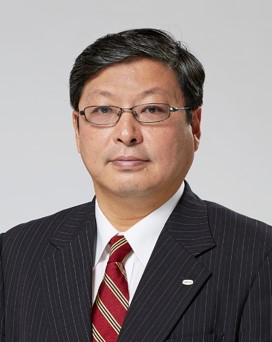 VIP Talk2: Title: R&D progress of information technology in Fujitsu R&D Center  Speaker:  Dr. Jun Sun, Principal Researcher,  Director, Fujitsu R&D CenterLanguage: EnglishLocation: Museum, Central BuildingTime: 10:40 – 11:10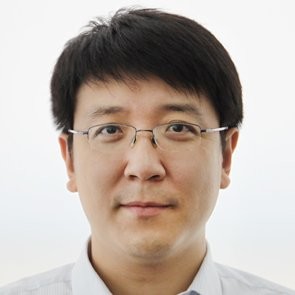 VIP Talk3: Title: Improve User Experience with Travel Intelligence Speaker: Dr. Yudong Tan, VP, CTO of the Flight Business Unit, Ctrip.Language: EnglishLocation: Museum, Central BuildingTime: 11:10 – 12:00VIP Talk3: Title: Improve User Experience with Travel Intelligence Speaker: Dr. Yudong Tan, VP, CTO of the Flight Business Unit, Ctrip.Language: EnglishLocation: Museum, Central BuildingTime: 11:10 – 12:00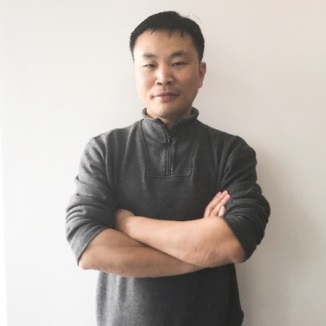 VIP Talk4: Title: Deep learning for multimedia applications Speaker: Dr. Jimin Xiao, Lecturer, PD of MMTLanguage: EnglishLocation: EE 505, EE buildingTime: 13:30 – 14:10VIP Talk4: Title: Deep learning for multimedia applications Speaker: Dr. Jimin Xiao, Lecturer, PD of MMTLanguage: EnglishLocation: EE 505, EE buildingTime: 13:30 – 14:10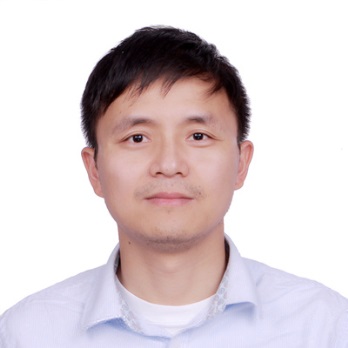 EEE Technical Advisory Board Meeting-AI and its Impact on EEEDate: May 9th, 2018EEE Technical Advisory Board Meeting-AI and its Impact on EEEDate: May 9th, 2018Morning Session: Location: Museum, Central Building, XJTLUMorning Session: Location: Museum, Central Building, XJTLU  9:00 AMReception  9:20 AM    Welcome Speech: Prof. David Goodman, VP, XJTLU.   9:30 AMGroup Photo  9:40 AMDepartment introduction: Prof. Kaizhu Huang, EEE HoD. 10:00 AMCoffee Break10:20 AMSpeaker: Dr. Satoshi Naoi, Fellow, Fujitsu Laboratories Ltd. CEO & Member of the Board, Fujitsu R&D Center Title: AI activity summary in Fujitsu R&D Center10:40 AMSpeaker: Dr. Jun Sun, Principal Researcher,  Director, Fujitsu R&D CenterTitle: R&D progress of  Information Technology in Fujitsu R&D Center11:10 AMSpeaker:  Dr. Yudong Tan, VP, CTO of the Flight Business Unit, CtripTitle: Improve User Experience with Travel IntelligenceLunch (12:00 AM-13:30 PM): South campus, XJTLULunch (12:00 AM-13:30 PM): South campus, XJTLUAfternoon Session: Location: EE505,   XJTLUAfternoon Session: Location: EE505,   XJTLU13:30 PM       Speaker: Dr. Jimin Xiao, Lecturer, PD of MMTTitle: Deep learning for multimedia applications14:10 PMMeeting with Students 14:40 PMCoffee Break15:00 PMLab Tour16:00 PM            Board Discussion17:00 PM  Dinner